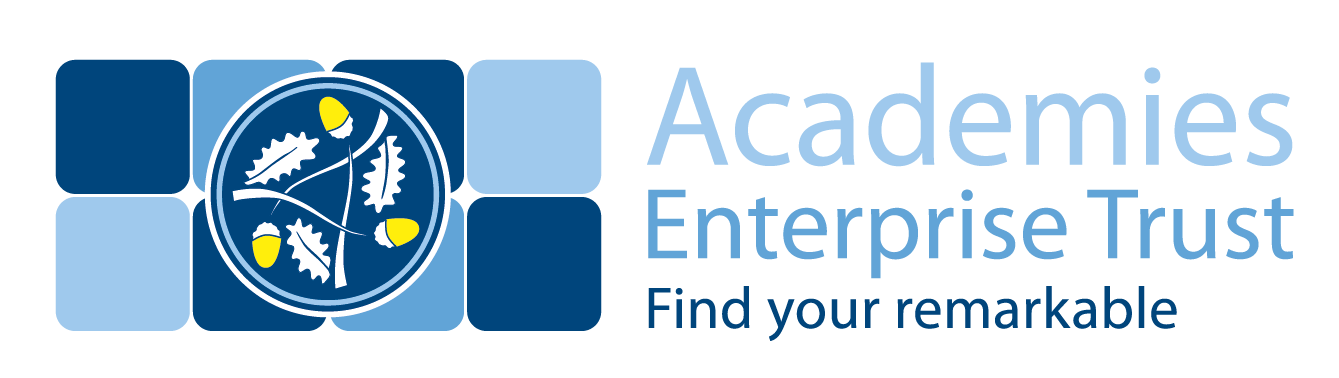 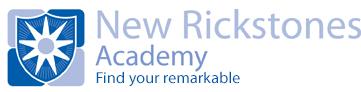 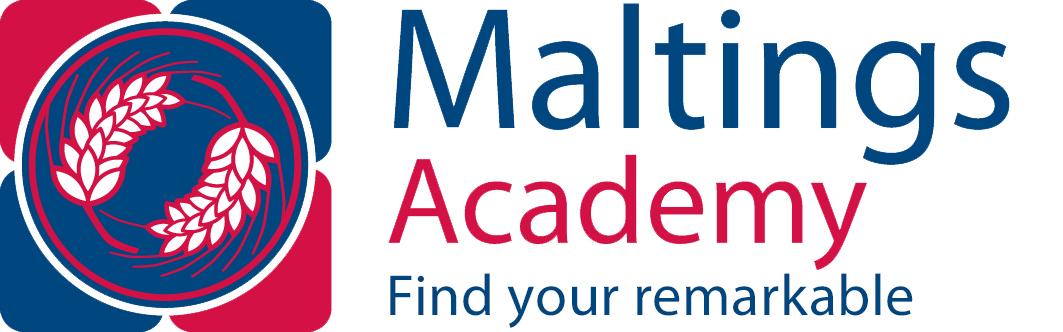 Academies Enterprise TrustJob DescriptionJob Title:		Learning Support Assistant	Location:		Maltings Academy / New Rickstones AcademyHours of work:	 	30.5 hours per week, 39 working weeks (term time plus 5 non-student days)Reports to:		SENDCOPurpose of the Role:To support students with learning difficulties/disabilities in mainstream classes, small groups and 1-1 in order to support student achievement and progress.To promote and adhere to the Trust’s values to be unusually brave, discover what’s possible, push the limits and be big hearted. Responsibilities:StudentsTo provide support in a classroom setting, assisting teachers in the delivery of a subject lesson as directed. To liaise with subject teachers to establish working roles.To provide one to one and small group supervision and support for basic academic and functional skills programmes.To be fully aware of Individual Education Plans (IEPs) relating to supported students.To offer advice to staff on the special needs of individual SEND students.To read through materials with students who experience difficulty with reading, to check understanding and develop vocabulary.To record information for students who experience difficulty with written language..To photocopy, enlarge and word-process resources as appropriate.To be a resource for all students in class so as to avoid labelling of students with SEND (without compromising the interests of pupils on the Essex Stages of Assessment).To ensure that homework set is understood by supported students and recorded in their student planner as needed.To respond to health and social problems of students sensitively and appropriatelyTo be receptive to the worries and concerns of students and pass these on as appropriate.To provide information to pastoral staff concerning the progress of SEND students and be available for consultation.To support students with their personal care needs when required.To carry out physiotherapy (appropriate guidance will be provided).To use Provision Map to access and record student informationTo attend and assist on school trips when required.To act as a Reader/Scribe in exams for SEND studentsCurriculum & AssessmentTo prepare work for students with SENDTo assist teachers with planning, supporting the needs of individual students, and identifying appropriate resources.To be aware of the results of reading and spelling tests, and how they relate to the needs of individual students.To assist with individual programmes for spelling, reading, handwriting, concept mapping and dyslexia.To assist with assessments of students’ work and practical tasks.To contribute to the reviews/assessment of student progress including the completion of feedback sheets for review.GeneralTo participate in the appraisal process, taking personal responsibility for identification of learning, development and training opportunities in discussion with line managerTo comply with individual responsibilities, in accordance with the role, for health & safety in the workplaceTo ensure that all duties and services provided are in accordance with the Academy’s Equal Opportunities PolicyEmployee value proposition:We passionately believe that every child can discover their own remarkable life. It’s what motivates us around here. We know this vision requires something extra. Which is why at AET, you’ll find more. More opportunities, so you can forge your own path. More care and support, so you can prioritise what matters most. More purpose, for you and for the children we’re inspiring. Come inspire their remarkable with us.Our values: The post holder will be expected to operate in line with our values which are:Be unusually braveDiscover what’s possiblePush the limitsBe big hearted Other clauses:The above responsibilities are subject to the general duties and responsibilities contained in the Statement of Conditions of EmploymentThis job description allocates duties and responsibilities but does not direct the particular amount of time to be spent on carrying them out and no part of it may be so construed.The job description is not necessarily a comprehensive definition of the post.  It will be reviewed at least once a year and it may be subject to modification or amendment at any time after consultation with the holder of the post.This job description may be varied to meet the changing demands of the Academy at the reasonable discretion of the Head of AcademyThis job description does not form part of the contract of employment.  It describes the way the post holder is expected and required to perform and complete the particular duties as set out in the foregoing.Postholder may deal with sensitive material and should maintain confidentiality in all academy related matters.SafeguardingWe are committed to safeguarding and protecting the welfare of children and expect all staff and volunteers to share this commitment.  A Disclosure and Barring Service Certificate will be required for all posts. This post will be subject to enhanced checks as part of our Prevent Duty.Please sign and return one copy to Human Resources and keep one copy for your records.Signed __________________________________ Date ______________________Print Name _______________________________August 2019Person SpecificationJob Title: Learning Support AssistantDetailEssential requirements:Desirable requirements:QualificationsQualifications required for the roleGCSE grade C / 4 (or equivalent) in Maths & English Educated to A Level or degree levelKnowledge/ExperienceSpecific knowledge/experience required for the roleSpecialist Knowledge/ExperienceKnowledge of inclusion / SEND Experience of working with children with learning difficulties and/or disabilitiesExperience of maintaining confidentiality and handling matters with sensitivity and discretionOrganisation & PlanningExperience of managing a heavy workload & conflicting priorities to deadlinesExperience of maintaining accurate recordsProblem SolvingExperience of resolving problems independentlyPeople Skills & Customer FocusExperience of providing excellent customer service with the ability to anticipate and meet student needsExperience of building and maintaining effective relationships with others and negotiating effectivelyExperience of working effectively as part of a teamPrevious experience in a similar roleExperience of using Provision Map or similarSkillsLine management responsibilities (no.)n/aSkillsForward and strategic planningAbility to plan work on a weekly to half-termly basisSkillsBudget (size & responsibilities)n/aSkillsAbilitiesExcellent literacy & numeracy skillsGood IT Skills (G Suite or MS Office)Ability to stay calm under pressureExcellent communication skills with the ability to use clear language to communicate information unambiguously both verbally and in writingAbility to motivate and inspire studentsPersonal CharacteristicsBehavioursResilienceStudent-focused - patient and sensitive approach to working with individuals who require additional supportDemonstrate a commitment to equalityTakes responsibility and accountabilityCommitment to Academy aims, ethos & visionWilling to develop and learn in the role and undertake appropriate training courses  Personal CharacteristicsValuesAbility to demonstrate, understand and apply our valuesBe unusually braveDiscover what’s possiblePush the limitsBe big hearted Special RequirementsEnhanced Disclosure & Barring Service CheckRight to work in the UKEvidence of a commitment to promoting the welfare and safeguarding of children and young peopleFlexibility to meet academy needs including working at Maltings Academy and New Rickstones AcademyRequirement to use VDURole involves manual handling